BHUBANANANDA ODISHA SCHOOL OF ENGINEERING, CUTTACK DEPARTMENT OF CIVIL ENGINEERING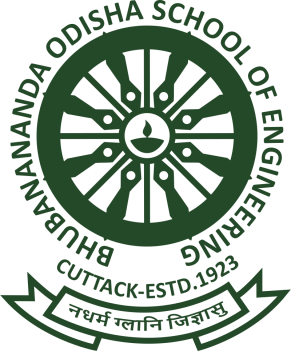 LESSON PLANSUBJECT: CONSTRUCTION MANAGEMENT (TH 2)ACCADEMIC SESSION: 2021-22FACULTY: MISS IPSITA THAKURSEMESTER: 6TH SEC: ASd/-H O D (Civil Engg.)Discipline: Civil EngineeringSemester: 6thSec: ASemester: 6thSec: AName of Teaching Faculty:MISS IPSITA THAKURSubject: CONSTRUCTION MANAGEMENTNo. of Days / week class allotted: 04 period per week ( TUES—1 Period, WEDS---1period FRI---1 Period, SAT -- 1 Period )No. of Days / week class allotted: 04 period per week ( TUES—1 Period, WEDS---1period FRI---1 Period, SAT -- 1 Period )Semester From Date : 10-03-2022 To Date 10-06-2022No. of Weeks: 14WeekDateNo. of  periods availableTopics to be covered1st11/03/202211 Introduction To Construction Management:1.1 Aims and objectives of construction management.1.2 Functions of construction management.1st12/03/202211.3 The construction team componentsowner,engineer,architect,contractor-their         functions and interrelationship and jurisdiction.1.4 Resources for construction management-men,machines,materials,money2nd15/03/202212 Constructional Planning2.1 Importance of Construction Planning2.2 Developing work breakdown structure for construction work2.3 Construction Planning stages-Pre-tender stage, Post-tender stage2nd16/03/202212.4 Construction scheduling by Bar charts-preparation of Bar Charts for simple construction works.2.5 Preparation of schedules for labour materials3rd22/03/202212.5 machinery, finance for small works.2.6 Limitation of Bar charts.3rd23/03/202212.7 Construction scheduling by network techniques-defination of terms ,PERTand CPM techniques, advantages and disadvantages of two techniques, networkanalysis, estimation of time and critical path, application of PERT and CPMtechniques in sample construction works.25/03/202213 Materials and Stores Management3.1 Classification of Stores-storage of stock.3.2 Issue of materials-indent , invoice, bin card.26/03/202214 Construction Site Management4.1 Job Lay out-Objectives, Review plans, specifications, Lay out of equipments4th29/03/202214.2 Location of equipment, organizing labour at site.4th30/03/202214.3 Job lay out for different construction sites.4th02/04/202214.4 Principle of storing material at site.5 Construction Organization: 5.1 Introduction – Characteristics, Structure, importance.5th05/04/20221Monthly Class Test 15th06/04/202215.2 Organization types-line and staff, functions and their characteristics5th08/04/202215.3 Principles of organization- meaning and significance of terms- control, authority, responsibility, job & task.5th09/04/202215.4 Leadership-necessity, styles of leadership, role of leader6th12/04/20225.5 Human relations-relations with subordinates, peers, Supervisors, characteristics of group behavior6th13/04/202215.5 mob psychology, handling of grievances, absenteeism, labour welfare.5.6 Conflicts in organization-genesis of conflicts, types-intrapersonal, interpersonal, intergroup, resolving conflicts.6th16/04/202216 Construction Labour and Labour Management:6.1 Preparing Labour schedule6.2 Essential steps for optimum labour output19/04/202216.3 Labour characteristics6.4 Wages & their payment7th20/04/202216.5 Labour incentives6.6 Motivation- Classification of motives, different approaches to motivation.7th22/04/202217 Equipment Management7.1 Preparing the equipment schedule7th23/04/202217.2 Identification of different alternative equipment.8th26/04/202217.3 Importance of Owning & operating costs in makingdecisions for hiring & purchase of equipment8th27/04/202217.4 Inspection and testing of equipment7.5 Equipment maintenance8th29/04/202218 Quality Control  8.1 Concept of quality in construction 8.2 Quality Standards- during construction8th30/04/20221Monthly Class Test 29th04/05/202218.2 after construction, destructive &non destructive methods9th06/05/202219 Monitoring Progress9.1 Programme and progress of work9.2 Work study9th07/05/2022110 Safety Management In Construction10.1 Importance of safety10.2 causes and effects of accidents in construction works10th10/05/20221Internal Assessment10th11/05/2022110.3 Safety measures in worksites for excavation, scaffolding,formwork, fabrication and erection, demolition.10th13/05/2022110.4 Development of safety consciousness10.5 Safety legislation- Workman’s compensation act, contract labour act.10th14/05/2022111 Role of Vulnerability Atlas of India in construction projects11.1 Introduction to Vulnerability Atlas of India, Concepts of natural hazards and disasters and vulnerability profile of India17/05/2022111.1Definition of disaster related terms.11.2 Earthquake hazard and vulnerability, Magnitude and intensity scales of earthquake, seismic zones11th18/05/2022111.2earthquake hazard maps, types of structures and damage classification, effects in housing and resistant measures.  .11th20/05/2022111.3 Wind / Cyclone hazard and vulnerability, wind speed and pressures, wind hazard and cyclone occurrence maps11th21/05/2022111.3 storm surveys and cyclone resistant measures12th24/05/2022111.4 Flood hazard and vulnerability12th25/05/2022111.4 Flood hazard and Flood prone areas of the country, General protection of habitants and flood resistant construction.12th27/05/2022111.5 Landslides, Tsunamis and Thunderstorm hazards and vulnerability, 12th28/05/20221Monthly Class Test 313th31/05/20221 11.5 Landslide & Thunderstorm incidence maps, Measures against Tsunami hazards.13th01/06/2022111.6 Housing vulnerability risk tables and usage of vulnerability atlas of India,Inclusion of vulnerability atlas in Tender documents. 13th03/06/20221Revision 13th04/06/20221Revision14th07/06/20221Previous Year Questions and Answers discussion14th08/06/20221Previous Year Questions and Answers discussion14th10/06/20221Previous Year Questions and Answers discussion